«СОГЛАСОВАНО»                                                                            «УТВЕРЖДАЮ»Начальник управления                                                                        Директор МУДО «Детская школа  культуры мэрии города Ярославля                                                    искусств им. М.А. Балакирева» г. Ярославля_________________О.В. Каюрова	_____________ Кузовенкова Ж.Г.«___» _______________2016 год	«___»___________________2016 год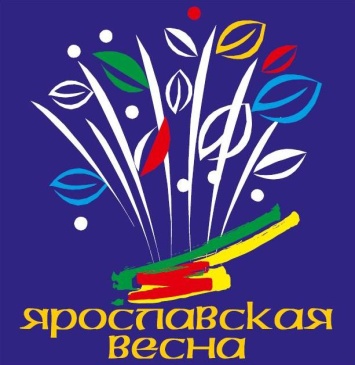 Положение о проведенииIV Всероссийского хореографического фестиваля-конкурса «Ярославская весна 2017»5-8 апреля 2017 годпри поддержки  Государственного российского дома народного творчества.Учредитель        – Управление культуры мэрии города Ярославля.Организаторы Муниципальное образовательное учреждение дополнительного образования детей «Детская школа искусств им. М.А. Балакирева» города Ярославля;Муниципальное автономное учреждение «Дворец культуры им. А.М. Добрынина»;Муниципальное автономное учреждение «Дворец культуры Красный Перекоп»;Методический отдел управления культуры мэрии города Ярославля;Учебно-методический и информационный центр работников культуры и искусстваЯрославской области.Цели и задачи Содействие развитию творческих способностей одаренных детей и  молодежи в области хореографического искусства;Выявление ярких и самобытных творческих коллективов;Создание сферы творческого общения, обмена опытом, поощрения творческого поиска руководителей хореографических коллективов;Расширение и укрепление творческих связей между детскими и молодежнымихореографическими коллективами России;Проведение мастер-классов, творческих лабораторий;Оказание методической и консультативной помощи ведущими специалистами в области хореографии;Создание информационно-методической базы совместно с Всероссийским методическим кабинетом.Условия проведенияНоминации:хореография классическая (ансамбли, малая форма, соло);хореография  народная (ансамбли, малые формы, соло);хореография  современная (ансамбли, малые формы, соло).Участники:	В конкурсе принимают участие детские и молодежные хореографические коллективы  детских школ искусств, дворцов и домов культуры, центров детского и юношеского творчества, хореографических школ, академий танцев России.Возрастные группы:младшая группа – от 7 до 10 лет включительно;средняя группа – от 11 до 13 лет включительно; старшая группа от 14 до 17 лет включительно;молодёжная группа от 18 до 27 года включительно;смешанная группа.	Полный возраст участников определяется на день проведения конкурса. Определение возрастной группы производится по наибольшему количеству участников одного возраста (несоответствие возрастной группе может составлять не более 30% от числа конкурсантов). В случае необходимости оргкомитет вправе потребовать предоставления документов, подтверждающих возраст участника. Количественный состав:ансамбли от 6 человек;малые формы от 2 до 5 человек;соло.Требования к репертуару.Ансамбли – 2 разнохарактерных конкурсных номера, общей продолжительностью до 12 минут.Малые формы – 2 разнохарактерных конкурсных номера, общей продолжительностью до 8 минут.Соло – 2 разнохарактерных конкурсных номера, общей продолжительностью до 6 минутТребования к подготовке и проведению  выступления.	Выступление должно выполняться под фонограмму, категорически запрещается использовать фонограммы низкого технического уровня. При предоставлении фонограммы плохого качества, оргкомитет вправе исключить данный номер из программы выступлений. Фонограммы должны быть записаны на  CD дисках или flesh картах. Носители не должны содержать посторонней информации.  На CD дисках должен быть указан порядок треков для воспроизведения. 	Программа конкурсного выступления может быть выстроена  единым блоком или разбита на отдельные номера. Данная информация указывается в заявке. В случае наличия перерыва между выступлениями в заявке также следует указать  количество времени между номерами, необходимое для подготовки участников конкурсной  программы. 	Последовательность выступлений коллективов и исполнителей определяется оргкомитетом фестиваля - конкурса. Информация о порядке выступлений доводится до участников за две недели до начала конкурса. Сроки и порядок проведения.1 этап. 	Прием  заявок до 5  марта 2017 года. 	На данном этапе производится сбор и обработка заявок участников. За две недели до начала конкурса, оргкомитетом  на электронный адрес каждого участника высылается подробная программа пребывания коллектива (исполнителя). 	С целью обеспечения необходимых условий для проведения мероприятия оргкомитет настоятельно рекомендует участникам своевременно и в полном объеме информировать организаторов о любых изменениях, связанных с условиями участия или программой выступлений!!!2 этап. 	Проведение фестиваля-конкурса с 5 апреля по 8 апреля 2017 года (место проведения: МАУ «Дворец культуры им. А.М. Добрынина», адрес: г. Ярославль, проспект Ленина, 24 а; МАУ ДК «Красный Перекоп», адрес: г. Ярославль, ул. Стачек, 53.) Программа фестиваля-конкурса5 апреля 2017 года–   прибытие участников (до 12.00), регистрация, репетиции, торжественное открытие фестиваля.   6– 7 апреля 2017 года –  конкурсные дни фестиваля-конкурса во всех номинациях:	6 апреля 2017 года –  народная хореография и классическая хореография;	7 апреля 2017 года – современная хореография.проведение экскурсионных программ. мастер классы ведущих специалистов в области хореографического искусства.8 апреля 2017 года – круглый стол для руководителей коллективов,                                  – Гала-концерт, церемония награждения коллективов. Жюри. В состав жюри конкурса входят известные специалисты в области хореографии из Москвы, Тюмени, Омска, Санкт-Петербурга и Казани:Артист балета, балетмейстер-постановщик Государственного ансамбля танца «Зори Тюмени» Тюменской областной  филармонии, Заслуженный артист Российской Федерации Валерий Валерьевич Арцер (Тюмень);Главный балетмейстер Государственного Омского русского народного хора, Заслуженный артист Российской Федерации, Заслуженный деятель искусств Российской Федерации Зуфар Ягфарович Толбеев (Омск);Заведующая отделом хореографического искусства Государственного Российского дома народного творчества  Анна Александровна Калыгина (Москва); Доцент факультета хореографических искусств КазГИК, заслуженный артист РТ, кандидат педагогических наук, лауреат всероссийских и международных конкурсов Мочалов Денис Владимирович (Казань)Педагог – хореограф, Заслуженный артист Российской Федерации,  декан хореографического факультета Московского государственного института культуры, балетмейстер-репетитор фонда им. М.Лиепы,  балетмейстер - постановщик Московского драматического театра под руководством А.Б. Джигарханяна  Пиворович Игорь Владимирович (Москва)Режиссёр танцевальных и драматических спектаклей, хореограф-постановщик, создатель и художественный руководитель танцтеатра «Крепостной балет» Прокопьева Елена Анатольевна( Санкт-Петербург).  Решение жюри является окончательным и пересмотру не подлежит.Критерии оценкиОбщие для всех – школа, культура сцены, актерское мастерство, композиционная выстроенность, соответствие музыкального материала хореографическому тексту, выдержанность стиля, соответствие  костюма стилистике номера, самобытность или неординарность, балетмейстерская работа.Награждение.По результатам конкурса вручаются следующие награды:ГРАН - ПРИ конкурса – 25 000 рублей и плакетка по решению жюри присуждается лучшему коллективу в трех номинациях; диплом ЛАУРЕАТА I, II, III место в каждой номинации  и возрастной категории. Коллективы, получившие звание Лауреата, награждаются соответствующими Дипломами и призами;сертификаты участников фестиваля-конкурса вручаются исполнителям, не получившим призовых мест;благодарственные письма за подготовку лауреата вручаются руководителям,  наставникам победителей;Диплом за лучшую постановочную работу – 3 приза в конкурсе;  Дипломы лучшему солисту в каждой номинации.Жюри конкурса имеет право:присуждать не все призовые места;делить места между исполнителями;учреждать специальные призы и дипломы.Финансовые условия.	Расходы по направлению, пребыванию и организации выступления участников и сопровождающих лиц  осуществляются за счет направляющей стороны. Оплата вступительного взноса за участие в фестивале-конкурсе производится до 5 марта 2017 года.	Вступительный взнос:Солист –  1000 рублей/ человек,Малая форма – 2000 рублей/коллектив,Творческий коллектив – 7000 рублей/коллектив.Принимается только безналичная оплата и оплата за наличный расчет.	Оплата вступительного взноса по безналичному расчету производится после заключения договора и выставления счета  на оплату.	Средства вступительного взноса используются на организацию работы жюри: на гонорар, расходы по питанию, проживанию членов жюри и оплаты ж/д расходов до Ярославля  и обратно, на оплату работы режиссера на открытии и закрытии фестиваля и призовой фонд фестиваля-конкурса.Средства учредителей конкурса направляются на изготовление рекламной  и сувенирной продукции фестиваля-конкурса, на оплату оформления сцены на открытии и закрытии фестиваля и призовой фонд фестиваля-конкурса, аренду залов.Организационные вопросы	В соответствии с информацией, указанной в заявке, оргкомитет оказывает содействие в организации трансферов, бронирования мест проживания, дополнительного питания и экскурсионной программы. Предлагаемые варианты размещения:1 вариант: гостиница (1700-2400 руб. с человека, с завтраком),2 вариант: гостиница (900- 1300 руб. с человека, с завтраком),3 вариант: хостел (мини отель) (600-900 руб. с человека, без завтрака),Цены выставлены на сентябрь 2016 года.Предлагаемые варианты  экскурсионных программ: Обзорная 3-часовая экскурсия по городу Ярославлю: 400 руб./чел.Посещение Ярославского историко-архитектурного музея-заповедника (архитектура и история, посещение звонницы и обзор Ярославля с высоты птичьего полёта) – 500 руб./чел.Ярославский зоопарк http://www.yaroslavlzoo.ru/  -  500 руб./чел.Ярославский  планетарий http://yarplaneta.ru/ - 450 руб./чел.Посещение мемориального музея-усадьбы Н.Некрасова «Карабиха» http://www.yaroslavlru.ru/Museums/karabiha.htm  - 400 руб./чел.Ярославский дельфинарий http://www.yardelfin.ru/ – 700 руб./чел. (Суммы включают в себя оплату проезда и  входных билетов)Возможно посещение Ярославского цирка, Российского государственного академического театра драмы  им. Ф. Волкова, музея «Музыка и время», музея современного искусства, Историко-культурного комплекса "Вятское" имени Е.А. Анкудиновой, древнего города Ростова Великого. Направляющая сторона обязана:своевременно и в полном объеме информировать организаторов о любых изменениях, связанных с условиями участия или программой выступлений (изменения в составе участников, выборе номинации  и т.д.),после подачи заявки в индивидуальном порядке уточнять и согласовывать с оргкомитетом  дополнительные вопросы организации участия. сообщить оргкомитету дату и время вашего прибытия.	В случае отсутствия необходимых документов, предоставления фонограммы низкого качества, опозданий и других действий со стороны участника, препятствующих должному проведению мероприятия, оргкомитет имеет право принять решение об исключении коллектива или исполнителя из состава участников. Заявка на участие в конкурсе.Заявка на участие высылается в оргкомитет по факсу: 8(4852) 35-25-01 или  электронной почтой (e-mail: yarvesna2017@yandex.ru ) до 5 марта 2017 года (приложение №1: форма заявки). Заявка принимается только в напечатанном виде.Информация об организаторе.Муниципальное учреждение дополнительного образования «Детская школа искусств им. М.А. Балакирева»  г. Ярославля150051, г. Ярославль, проспект Машиностроителей д.11-а,  e-mail: yarvesna2017@yandex.ru, тел/факс : 8(4852) 35-25-01+7 903 690 19 24 Кузовенкова Жанна Германовна - директор ДШИ им. М.А. Балакирева,  +7 905 634 51 81, +7 915 994 78 68 Балашова Альбина Леонидовна - зам. директора ДШИ им. М.А. Балакирева +7 960 530 20 57 Назарова Надежда Николаевна - зам. директора ДШИ им. М.А.БалакиреваМетодический отдел управления культуры мэрии города ЯрославляМАУ «Дворец культуры им. А.М. Добрынина», 150054, г. Ярославль, проспект Ленина, 24А, кабинет 208e-mail: yarmetodkabinet@yandex.ru,  тел.: 8(4852) 73-34-64	             Приложение №1ЗАЯВКА-АНКЕТА  УЧАСТНИКАIV Всероссийского  хореографического фестиваля-конкурса«Ярославская весна».Полное название коллектива   Год создания коллектива     Полное название направляющей организации.          Адрес   (полный почтовый адрес с индексом, телефон, факс с кодом города, e-mail)  Номинация             Возрастная группаФ.И.О. (полностью) руководителя (преподавателя), почетное звание, награды 	домашний адрес, мобильный тел., e-mail (обязательно)  	Ф.И.О. (полностью) педагогов-хореографов 				Ф.И.О. (полностью) концертмейстеров (указать всех тех, кого вы считаете необходимым включить в дипломы)Общее количество делегации ________, 	участников (пол)______  , руководителей (пол) ______,  сопровождающих (пол)_______(список прилагать отдельно, указать возраст детей на 05.04.2017г., пол)Необходимость экскурсионной программы (указать свои пожелания).Точная дата и время заезда «_____» апреля 2017г.       Точная дата и время отъезда «_____» апреля 2017г.Выбор варианта размещения (укажите ваши пожелания)Руководитель направляющей организации   ________________(ФИО)                                                                                     подпись                                  М.П.                                                                                                                            «___» ___________20___ г. Приложение №2Программаконкурсных выступлений коллектива (солистов) наIV Всероссийском  хореографическом фестивале-конкурсе«Ярославская весна».Название коллектива__________________________________________________________________Город_______________________________________________________________________________Номинация__________________________________________________________________________Руководитель коллектива                            ________________ (ФИО)                                                                                   подпись                           М.П.                                                                                                                     «___» _______________20 ___г.№НАЗВАНИЕ НОМЕРАПОСТАНОВЩИК, БАЛЕТМЕЙСТЕРХРОНОМЕТРАЖКОЛ-ВО ВЫСТУПАЮЩИХ1.2.